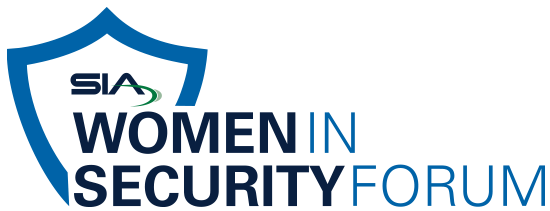 CUSTOMIZE THESE SUGGESTED TEMPLATES TO SUIT YOUR NEEDS FOR OUTREACH INVOLVEMENT.YOUR COMPANYSubject: Join the SIA WISF “CAN DO Challenge” to Combat Food Insecurity Hi xyz.The Security Industry Association (SIA), of which we are a member, has a group for both women and men that offers programs, professional development opportunities and networking events with the goal of supporting the involvement of women in the security industry. It is known as the SIA Women in Security Forum (WISF) and I am a member. This holiday season the group is galvanizing individuals and companies to tie whatever good deeds  we have planned to fight hunger and promote them together as an industry kindness movement. It’s called the WISF “CAN DO Challenge”. It doesn’t cost a thing. We simply register on the dedicated website, tap into the CAN DO campaign resources, and begin promoting participation. The CAN DO Challenge runs November 15th to #GivingTuesday November 30th. America continues to face unrivaled hunger issues in 2021. These issues are known as “food insecurity”, and together we “in security” are poised to help. Donate a “CAN” or “DO” an act, like deliver a meal, to curb food insecurity.Food security is fundamental to our communities’ stability and well-being. If hunger increases by 1%, violent crime jumps 12%. In 2021, over 14 million households in the US have participated in the food stamp program, including 17% of households in the hardest-hit states. As members of WISF, we are keenly sensitive to the fact that food insecurity disproportionately affects women.There’s power in numbers. We can’t do it alone! WISF’s Can Do Challenge is focused on local giving as well as sharing via social media to inspire many across our networks to step up to the challenge and make a difference. Visit the WISF CAN DO Challenge website. There you’ll find all the details. You’ll find resources to help socialize/email, links to volunteer organizations close to home, and a quick way to register our company. Any individual is welcome to join in and does not require registration. Together, we can make an impact! Best, xyzYOUR SIA MEMBER BASESubject: Join the SIA WISF “CAN DO Challenge” to Combat Food Insecurity Hi xyz.The Security Industry Association (SIA) has a group for both women and men that offers programs, professional development opportunities and networking events with the goal of supporting the involvement of women in the security industry. It is known as the SIA Women in Security Forum (WISF) and I am a member. WISF has done many things since our formation in March 2018, like sponsor scholarships and host industry panels/webinars. Now, we are focused on community giveback. This holiday season we are galvanizing SIA individuals and companies to tie whatever good deeds we have planned to fight hunger and promote them together as an industry kindness movement. It’s called the WISF “CAN DO Challenge”. It doesn’t cost a thing. If you want your company involved and plan on spreading the good word there, simply register on the dedicated website. If just you, no need to register. The CAN DO Challenge runs November 15th to #GivingTuesday November 30th.America continues to face unrivaled hunger issues in 2021. These issues are known as “food insecurity”, and together we “in security” are poised to help. Donate a “CAN” or “DO” an act, like deliver a meal, to curb food insecurity.Food security is fundamental to our communities’ stability and well-being. If hunger increases by 1%, violent crime jumps 12%. In 2021, over 14 million households in the US have participated in the food stamp program, including 17% of households in the hardest-hit states. As members of WISF, we are keenly sensitive to the fact that food insecurity disproportionately affects women.There’s power in numbers. We can’t do it alone! WISF’s Can Do Challenge is focused on local giving as well as sharing via social media to inspire many across our networks to step up to the challenge and make a difference. Visit the WISF CAN DO Challenge website. There you’ll see all the details. You’ll find resources to help socialize/email, links to volunteer organizations close to home, and a quick way to register your company. Together as SIA, we can make an impact! Best, xyzYOUR SPHERE – VENDORS, SALES CHANNEL, OTHER TRADE GROUPS, FRIENDSSubject: Join the SIA WISF “CAN DO Challenge” to Combat Food Insecurity Hi xyz.The Security Industry Association (SIA) has a group for both women and men that offers programs, professional development opportunities and networking events with the goal of supporting the involvement of women in the security industry. Is is known as the SIA Women in Security Forum (WISF) and I am a member. This holiday season the group is galvanizing individuals and companies to tie whatever good deeds we have planned to fight hunger and promote them together as an industry kindness movement. It’s called the WISF “CAN DO Challenge”. It doesn’t cost a thing. If you want your company involved and plan on spreading the good word there, simply register on the dedicated website. If just you, no need to register. The CAN DO Challenge runs November 15th to #GivingTuesday November 30th.America continues to face unrivaled hunger issues in 2021. These issues are known as “food insecurity”, and together we “in security” are poised to help. Donate a “CAN” or “DO” an act, like deliver a meal, to curb food insecurity.Food security is fundamental to our communities’ stability and well-being. If hunger increases by 1%, violent crime jumps 12%. In 2021, over 14 million households in the US have participated in the food stamp program, including 17% of households in the hardest-hit states.  As members of WISF, we are keenly sensitive to the fact that food insecurity disproportionately affects women.There’s power in numbers. We can’t do it alone! WISF’s Can Do Challenge is focused on local giving as well as sharing via social media to inspire many across our networks to step up to the challenge and make a difference. Visit the WISF CAN DO Challenge website. There you’ll see all the details. You’ll find resources to help socialize/email, links to volunteer organizations close to home, and a quick way to register your company. Together, we can make an impact! Best, xyz